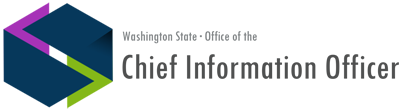 Published on Office of the Chief Information Officer (https://ocio.wa.gov)Home > Policies > 182.10.20 - Data RegistryState Enterprise Data RegistryThe State Enterprise Data Registry is designed to promote better business processes, and improve data quality, consistency, and interoperability. It provides governance standards and processes for data commonly used across multiple agencies. The Registry is a listing or directory of Tier One data.Check the Internet for federal, state, and industry standards, including NIEM.gov [1].For new data standards, use the Enterprise Data Standards Framework [2], including the Business Case and Data Dictionary templates.   Contact the EA Program [3]to add new entries or for assistance.Line of BusinessData Management FunctionData Standards, DataSets, or Process	Description/Purpose	Owner/Steward    TypeGeneral GovernmentData GovernanceEnterprise Data Standards Framework [2]Business Case Template [4]Data Dictionary  Template [5]How to develop new enterprise data standards. Includes data governance steps, roles and responsibilities, and moreEnterprise ArchitectureOCIOGeneral GovernmentData Security  IT Security Standards -Data Security [6]Classify data security levels for data sharing privacy, integrity, and confidentiality – see Section 4OCIO	OCIOStandardsFinancialDataAccounting and  Budgeting Data Standards [7]Account, Account Title, GL Account, Object, Subobject,OFMManagement  OperationsAccounting and  Budgeting Business  Case [8]Sub-Subobject, Major Source, Expenditure Authority,Capital Project Type, Agency, ProgramOFMStandardsFinancialDataChart of Accounts,IT Cost Codes for acquisition/new development, andOFMManagement  OperationsProject Type Codes - ITData Needs [9]maintenance and operations	OFMStandardsFinancialDataUnique Facilities  Identifier (UFI) [10]Facilitates identification number to designate stateOFM	OFMManagement  OperationsQ&A [11]UFI Business Case [12]owned or leased facility location and cost dataStandardsSupplyDataNIGP Commodity Codes  Data StandardsChainManagementOperations[13]	Supply chain management, procurement, purchasing,grants, contracts, and loans	moves to DESDESStandardsGeospatial	DataOperationsGeodetic Control Data Standards [14]Horizontal datum, state plane coordinate system, vertical datumGIS	OCIOStandardsGeospatial	DataOperationsHydrography Data Standards [15]Surface water, National Hydrography Dataset (NHD)	GIS	OCIOStandardsLine of BusinessData Management FunctionData Standards, DataSets, or Process	Description/Purpose	Owner/Steward    TypeGeospatial	DataOperationsGIT Standards for  Metadata [16]Entity and attribute information including FGDC Hierarchy and SGML tag nameGIS	OCIOStandardsGeospatial	DataOperationsGeospatial Data Sets [17]     Inventory, data title, description, and availability forsignificant WA geospatial data setsGIS	OCIOStandardsPublic Safety and JusticeData OperationsJustice Information  Network GJXDM and  NIEM Data Standards [18]Justice related data definitions and structures, XML- based schemas and information exchange package documents (IEPD)JINJINStandardsSource URL: https://ocio.wa.gov/policies/1821020-data-registryLinks:[1] http://niem.gov/[2]       https://ocio.wa.gov/sites/default/files/enterprise_data_standards_framework.pdf[3]          file://filedepot.eclient.wa.lcl/ofm/OCIO/Communications/WebsiteOld/ocio%20from%20ofm/ofm.wa.gov/ocio/ea/default.html[4]file://filedepot.eclient.wa.lcl/ofm/OCIO/Communications/WebsiteOld/ocio%20from%20ofm/ofm.wa.gov/ocio/ea/documents/Data%20Standards%20%20Business%20Case%20-%20Template.doc [5]file://filedepot.eclient.wa.lcl/ofm/OCIO/Communications/WebsiteOld/ocio%20from%20ofm/ofm.wa.gov/ocio/ea/documents/Data%20Standards%20with%20Data%20Dictionary%20-%20Template.doc[6]        https://ocio.wa.gov/policies/141-securing-information-technology-assets/14110-securing-information-technology-assets[7]   http://www.ofm.wa.gov/policy/75.htm[8]             file://filedepot.eclient.wa.lcl/ofm/OCIO/Communications/WebsiteOld/ocio%20from%20ofm/ofm.wa.gov/ocio/ea/documents/acct_budget_data_stnd_bus_case.pdf[9]    http://www.ofm.wa.gov/policy/75.65.htm[10]     https://ocio.wa.gov/sites/default/files/ufi_proposed.xls[11]      https://ocio.wa.gov/sites/default/files/ufi_data_standard_qa.pdf[12]     https://ocio.wa.gov/sites/default/files/ufi_business_case.pdf[13]              file://filedepot.eclient.wa.lcl/ofm/OCIO/Communications/WebsiteOld/ocio%20from%20ofm/ofm.wa.gov/ocio/ea/documents/Commodity_Codes_Data_Standards.pdf[14]          https://ocio.wa.gov/policies/16000-spatial-data-management-policy-standards/16101-geodetic-control-data-standard[15] https://ocio.wa.gov/policies/16000-spatial-data-management-policy-standards/16103-hydrography-data-standard[16]          https://ocio.wa.gov/policies/16000-spatial-data-management-policy-standards/16102-spatial-metadata-standard[17] http://wagic.wa.gov/2010_wa_significant_geo_data_sets.pdf[18]   http://jin.wa.gov/standards.aspx